22.04.2020 r. – środaTemat tygodnia: Dbamy o przyrodęTemat dnia: Wiosenne porządki w ogródkuZabawa Poznajemy narzędzia ogrodnicze.Proszę, aby dzieci nazwały narzędzia ogrodnicze, powiedziały do czego służą, podzieliły nazwy na sylaby.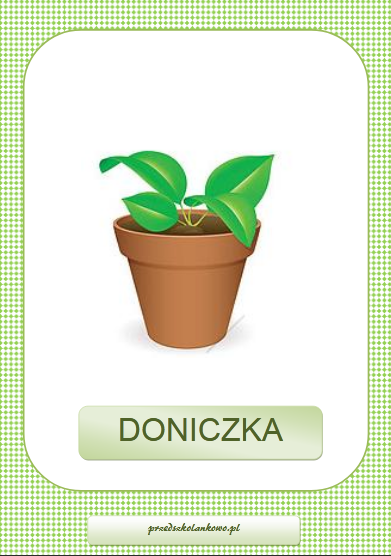 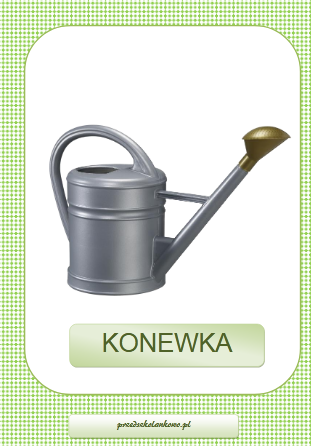 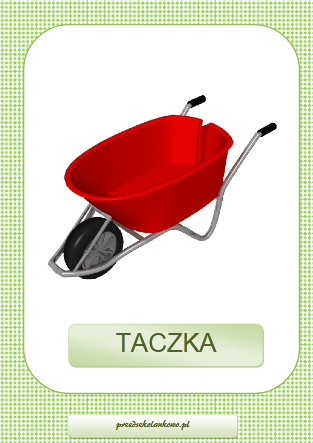 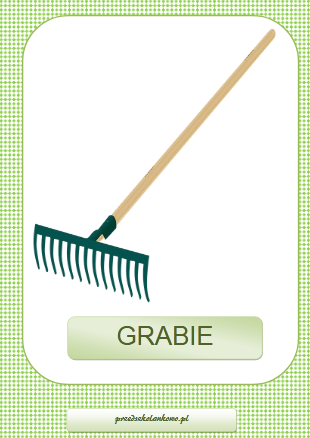 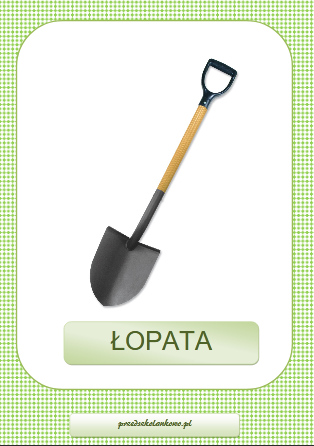 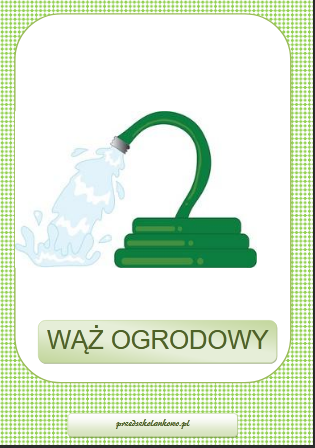 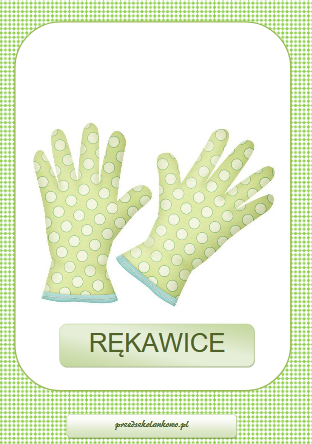 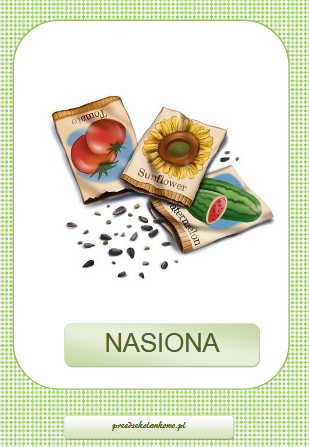 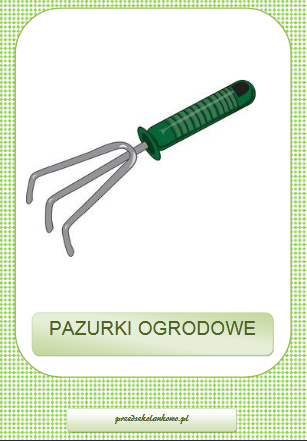 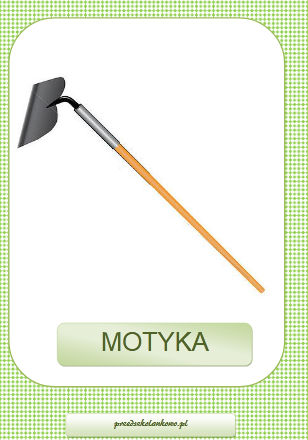 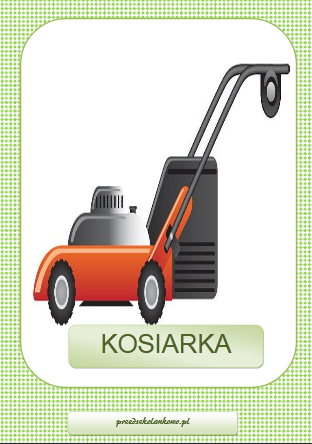 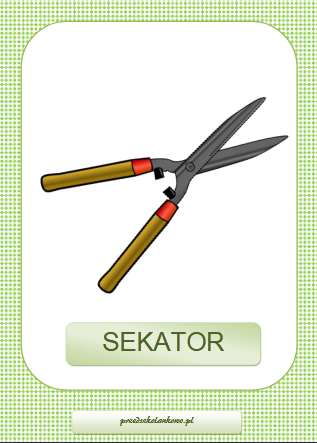 Zabawa dramowa Prace w ogrodzie.Dzieci pokazują czynności związane z narzędziami pokazanymi na obrazkach powyżej.Zabawa matematyczna Rabata z tulipanami.Dzieci rzucają kostką, liczą kropki i przechodzą o tyle pól dalej, ile kropek wskazała kostka i rysują kwiatuszek. Następnie ozdabiają planszę w taki sposób, jak chcą i wymyślają własne zasady zasady gry.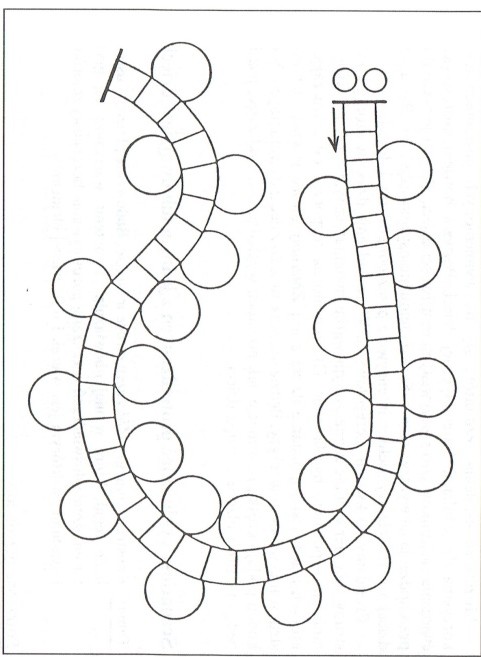 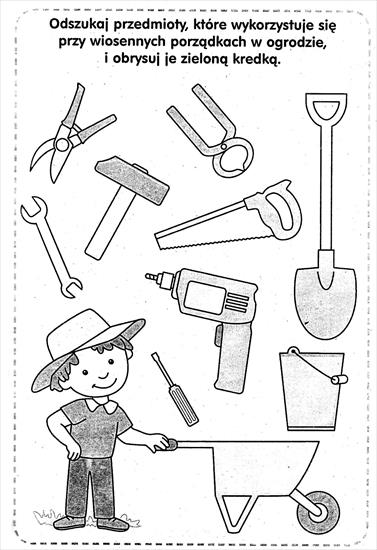 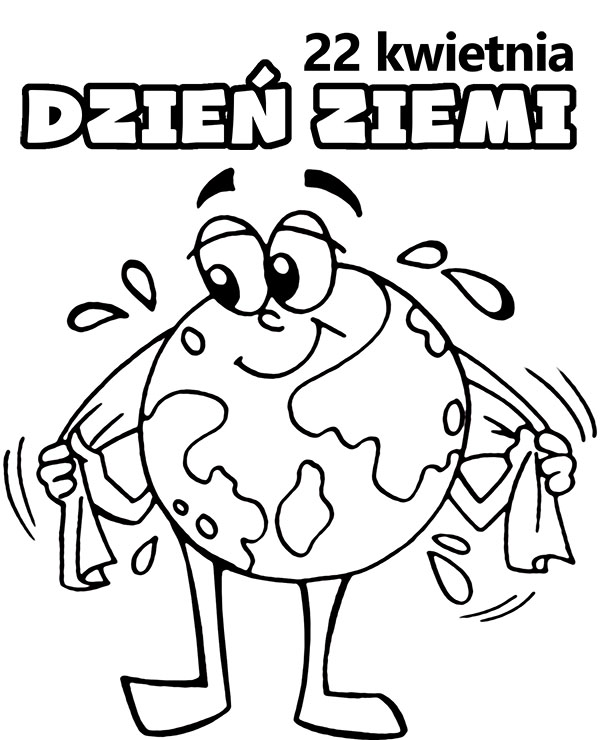 